Звучит русская мелодияВЕДУЩАЯ: Здорово живете, люди добрые! Спасибо всем, что пришли по старинному народному обычаю зиму проводить, с весной повстречаться.ВЕДУЩИЙ: К главной сцене подошло масленичное шествие, а это значит, что мы начинаем наш праздник!ВЕДУЩАЯ: Сегодня по старой русской традиции мы все просим друг у друга прощения, сегодня нет места для уныния и грусти.ВЕДУЩИЙ: Плохое настроение на проводах зимы — большой грех! Поэтому не упустите возможность исправить свои отрицательные эмоции на праздничных площадках.ВЕДУЩАЯ: Подворье предлагает вам испить чай из самовара и сплясать по гармони, показать свое умение в исполнении русских частушек. Самых ловких, сумевших покорить масленичный столб, ждут суперпризы.ВЕДУЩИЙ: На главной сцене вас ждет также состязание гиревиков и большая концертная программа. По традиции, перед завершением народного гуляния мы сожжем чучело масленицыСкоморохи на сцене, под музыку:1-й Скоморох. Эй, народ! С зимой прощаемся!
Сегодня мы с весной повстречаемся!
Приглашаем на отвары и чай,
На блины приходи, нажимай!2-й Скоморох. Масленой недели последний день
Съехались к нам со всех деревень!
Друг у друга прощенья попросим,
Скуку и лень мы под корень покосим!1-й Скоморох. Приходи играть и веселиться с нами!
Лезь на столб с бесплатными призами!
Песни пой, танцуй, играй в забавы
Нынче все юны и моложавы!2-й Скоморох. Поприветствуйте весну красавицу,
Вам она не может не понравится!
Обращается к вам с добрыми словами,
Ведь тепло уже не за горами!Звучит музыкальная тема весны.Входит ВЕСНА.ВЕСНА. Здравствуй, народ развеселый такой!
Нынче мы зиму проводим с тобой.
Много весенних забот впереди
Матерь-природу пора разбудить.
Птиц приглашу к вам, веселые стаи,
Чтобы вам пели в апреле и мае.Землю покрою травой и цветами,
Месяцы буду трудится я свами:
На русских полях хлеба мы засеем
Все станет краше, милее, светлее…
Путь только радость повсюду искрится!
Всем нам пора от души веселиться!Звучит народная песня, в исполнении ансамбли русской песни.Участники театрализованной сценки уходят.(Следующие номера концертной программы объявляются «из-за кулис»).Концертная программа прерывается на конкурсы: «Гиревики», «Поедание блинов», «Викторина масляная».В процессе концертной программы награждаются покорители «Масленичного столба».ФиналЗвучит русская мелодияВЕДУЩАЯ: Вот и подошла традиция, как мир она стара — собраться у большого и яркого костра! Чучело масленицы сжигаем, огнем для весны мы путь озаряем! Гори, гори ясно, чтобы не погасло!Зажигается чучело масленицы.ВЕДУЩИЙ: Говорят, что есть примета, когда масленица скоро сгорит, то и весна будет ранней. Есть примета, что если не спеть песни в миг, когда горит масленица, то весна запоздает.
Мы эту примету исполним – хорошую песню вам предложим!Исполняется веселая песняВЕДУЩАЯ: Вои простились мы с масленицей плутовкой. Отгуляли, наелись досыта, наигрались, позабавились много. Прощаемся с вами ненадолго, впереди еще много русских праздников, где можно наполнить свою душу красивыми впечатлениями!ВЕДУЩИЙ: Мы прощаемся с вами, земляки! Желаем доброго, прекрасного и счастливого времени! Здоровья всем крепкого, любви и достатка вашим семьям! До свидания! До новых встреч!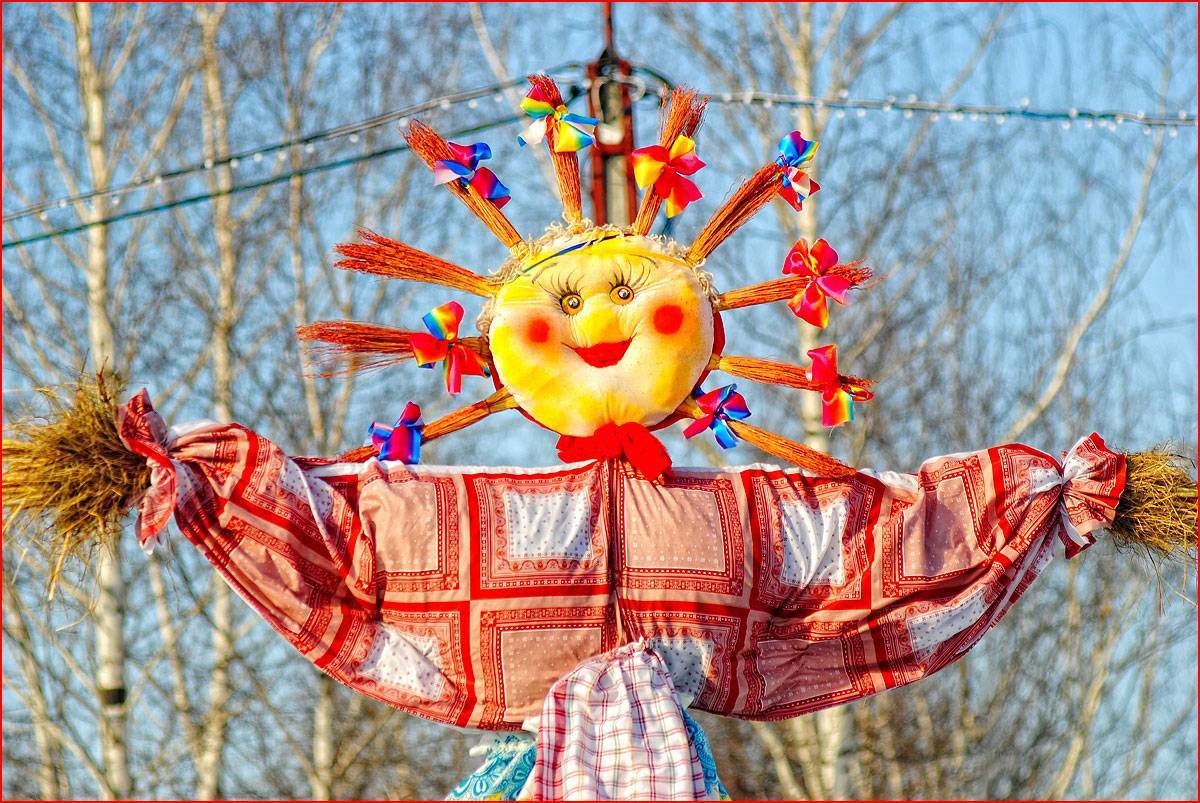 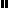 